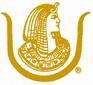 Rameses Court #78, DOIOf CharlotteFebruary 20, 2015To:  CMS CounselorFrom:  Dt. Dannetta Caldwell Dunn Scholarship Committee ChairRe:  Emma H. Dunlapp Scholarship ApplicationsRameses Court #78, DOIPlease share Scholarship Information with all 2015 Graduating Seniors. Remind them of the April 24, 2015 deadline.Mail the entire completed package to: Dt. Dannetta Caldwell Dunn2307 Abelwood Road                                                                     Charlotte, N.C.  28216Thank you for your attention and cooperationEMMA H. DUNLAPP SCHOLARSHIP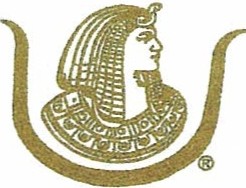 Rameses Court #78, DOI of Charlotte, NCApplication InstructionsPURPOSE: The Rameses Court #78 DOI of Charlotte was established to provide financial assistance to individuals enrolled in an institution of higher learning. Financial assistance is based on need, academic performance, and leadership potential.ELIGIBILITY:1.  Applicant must have a cumulative grade point average of 2.5 and above.2.  Applicant must show proof of acceptance at an academic, vocational or technical school for post-secondary studies.3. Applicant must demonstrate financial need.4. Applicant must provide evidence of volunteer activities he/she has performed.5. Applicant must have leadership potential as evidenced by school and/or community activities.APPLICATION PROCEDURE: To be considered for the Emma H. DunlappScholarship given by Rameses Court  #78, DOI, Charlotte, NC.  Applicants must:1.   Complete an application packet.  The application packet includes:a. A completed application form. b. An official high schooltranscript.c. Three recommendation forms:   from a teacher or other school official and from an employer, minister or other adult familiar with applicant's potential.d. Attach photograph to application.   Photograph should be 3X5 wallet size.  The photograph will not be returned.2. 	Use 300 words or more describing yourself, career goals and need forScholarship.AWARDS: The maximum amount of scholarships will be determined by the Scholarship Committee annually; based on the availability of funds and the number of qualified applicants.  Scholarships will be awarded for one year only.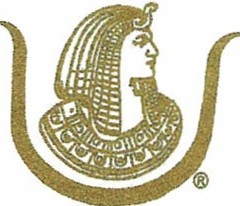 EMMA H. DUNLAPP SCHOLARSHIPRameses Court #78, DOI of Charlotte, N.C.  General Information(Please type or print in black ink)Name  	 	 	_ 	Date  	 	 	_Street Address  	_ 	City  		State  	Zip  	Phone  	__ Age	Birthday  		_Living with Parents/Guardians?  	 	_Name and Address of School you are planning to attend  	Will you be a commuting student?Will you live on campus?Will you be a full time student?If no, explain 	_SCHOOL EXTRA-CURRICULAR ACTIVITIES: Please list school extra-curricularActivities in which you have participated. Note leadership roles and dates.ORGANIZATIONS: Please list community organizations such as service, volunteer and religious organizations in which you are now active or have previously been active. Note leadership roles and dates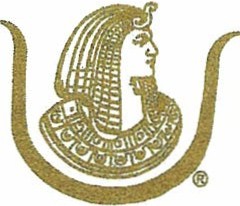 EMMA H. DUNLAPP SCHOLARSHIPRameses Court #78, DOI of Charlotte, NC      General InformationRECOGNITIONS: Please list important awards and recognitions received. NoteOrganizations presenting honor and date.1. What do I want to study and why?2. Why did you choose the school you plan to attend?3. What are your career plans and what would you like to be doing in 10 years?4. What other goals do you have for your life?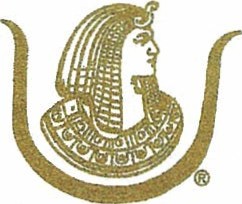 EMMA H.DUNLAPP SCHOLARSHIPRameses Court #78, DOI of Charlotte, NC Recommendation Form(Dt. Dannetta Caldwell Dunn, 2307 Abelwood Rd., Charlotte, NC 28216The student below is applying for the Emma H. Dunlapp Scholarship giving by Rameses Court #78, DOI of Charlotte, NC, which offers financial assistance based on need, academic performance, leadership potential and volunteerism. Your recommendation is needed as part of the application process. Please complete this form and return it to the address above, Attention: Dt.Dannetta Caldwell.Please note that no recommendation from relatives or person less than 21 years of age can be accepted.Name of Student  	Name of Recommender -------------------------------------------Phone Number  	Email address  	1. What is your relationship to the student? -----------------------------2. How long have you known the student? ---------------------------- Please use the space below (and back of the sheet necessary) or attachRecommendation letter to form to say why you think this student should be considered for a scholarship. Your comments do not have to be long, but your comments should include your assessment of: dependability, cooperation with others, leadership abilities, potential for college work, etc.Signed 	_ DateTitle_	__